 logo établissement à insérer logo établissement à insérer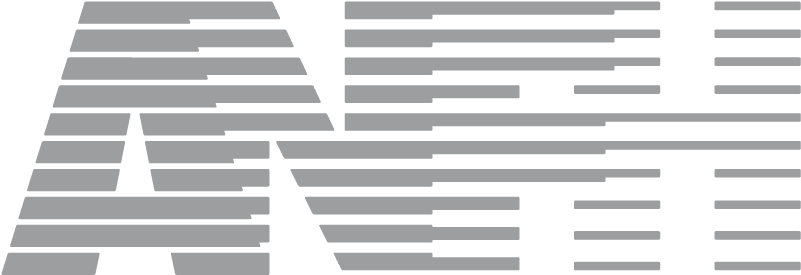 HANDICAP.ANFH.FRHANDICAP.ANFH.FRAménagement complexe du poste de travailAménagement complexe du poste de travailNom de l’agent :Prénom de l’agent :Grade/métier de l’agent :Période d’arrêt avant reprise (en mois) : Date de reprise : Poste Horaires :Description des tâches (cf. fiche de poste) :Eléments complémentaires d’adaptation du posteBesoins en : formations :immersions : observations :etc.Informations à donner auprès de l’équipe : ………………………………………………………………………………………………………………………………………………………………………………………………………………………………………………………………………………………………………………………………………………………………………………………………………………………………………………………………………………………………………...Suites à donner :Date de bilan suivant le cas échéant : Conclusions et actions à réaliser :………………………………………………………………………………………………………………………………………………………………………………………………………………………………………………………………………………………………………………………………………………………………………………………………………………………………………………………………………………………………………...Date …………………….Signature des parties prenantes : Agent, direction, cadre